Государственное бюджетное профессиональное образовательное учреждение«Чайковский техникум промышленных технологий и управления»КОНТРОЛЬНО-ИЗМЕРИТЕЛЬНЫЕ МАТЕРИАЛЫДИСЦИПЛИНА ОП.09 «ЭЛЕКТРОНИКА И СХЕМОТЕХНИКА»СПЕЦИАЛЬНОСТЬ  13.02.11 «ТЕХНИЧЕСКАЯ ЭКСПЛУАТАЦИЯ И ОБСЛУЖИВАНИЕ ЭЛЕКТРИЧЕСКОГО И ЭЛЕКТРОМЕХАНИЧЕСКОГО ОБОРУДОВАНИЯ (ПО ОТРАСЛЯМ)»Разработчик: преподаватель Галямова Н.И.  1 Общие положенияКонтрольно-измерительный материал разработан для оценки образовательных результатов освоения учебной дисциплины ОП.09 «Электроника и схемотехника» в рамках промежуточной аттестацииКонтрольно-измерительные материалыГБПОУ «ЧАЙКОВСКИЙ ТЕХНИКУМ ПРОМЫШЛЕННЫХ ТЕХНОЛОГИЙ И УПРАВЛЕНИЯ»Вариант 1Часть 1. Тестовые заданияВопрос 1Вопрос 2Вопрос 3Вопрос 4Вопрос 5Вопрос 6Установите соответствие.Вопрос 7Вопрос 8Вопрос 9Вопрос 10Часть 2. Практическое заданиеЗадача 1. определить схему включения биполярного транзистора структуры pnp .2. Обозначить выводы транзистора, сопротивление нагрузки.3. Обозначить токи и направления их протекания.4. Обозначить источники питания и их полярность, источник входного пмиания.5. Привести условно-графическое обозначение.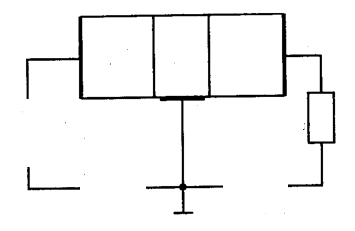 Вариант 2Часть 1. Тестовые заданияВопрос 1Вопрос 2Вопрос 3Вопрос 4Вопрос 5Вопрос 6  Вопрос 7Вопрос 8Вопрос 9Вопрос 10Часть 2. Практические заданияЗадача 11. определить схему включения биполярного транзистора структуры npn.2. Обозначить выводы транзистора, сопротивление нагрузки.3. Обозначить токи и направления их протекания.4. Обозначить источники питания и их полярность, источник входного питания.5. Привести условно-графическое обозначение.Вариант 3Часть 1. Тестовые заданияВопрос 1Вопрос 2Вопрос 3Вопрос 4Вопрос 5Вопрос 6Вопрос 7Вопрос 8Вопрос 9Вопрос 10Часть 2. Практические заданияЗадача 1. Определить схему включения биполярного транзистора и структуру транзистора.2. Обозначить выводы транзистора, сопротивление нагрузки и выходное напряжение.3. Обозначить токи и направления их протекания.4. Обозначить источники питания, их полярность.5. Обозначить источник входного питания.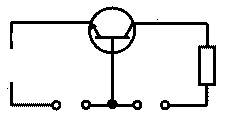 Вариант 4Часть 1. Тестовые заданияВопрос 1Вопрос 2Вопрос 3Вопрос 4Вопрос 5Вопрос 6Вопрос 17Вопрос 8Вопрос 9Вопрос 10Часть 2. Практические заданияЗадача 1. Определить схему включения биполярного транзистора и структуру транзистора.2. Обозначить выводы транзистора, сопротивление нагрузки и выходное напряжение.3. Обозначить токи и направления их протекания.4. Обозначить источники питания, их полярность.5. Обозначить источник входного питания.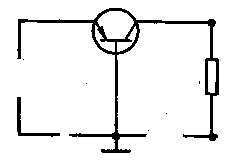 Модельные ответыВариант 1Часть 1Часть 2Биполярный транзистор pnp-типа, схема с общей базой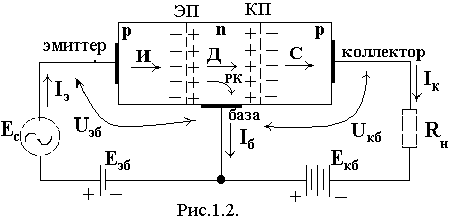 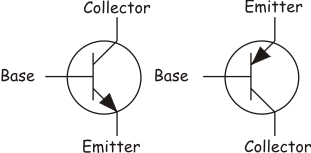 Вариант 2Часть 1Часть 2Схема с общей базой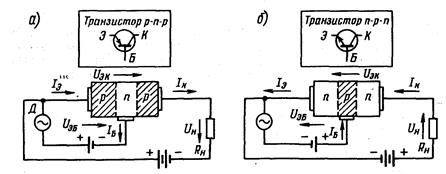 Вариант 3Часть 1Часть 2Транзистор npn-типа, схема с общей базой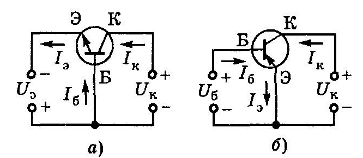 Вариант 4Часть 1Часть 2Транзистор pnp-типа. Схема с общей базой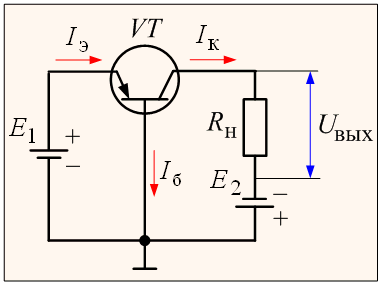 БЛАНК  ОТВЕТОВДисциплина ОП.09 «Электроника и схемотехника» Номер варианта __________Дата ____________________ Группа___________________ ФИО ____________________Задача Решение:РАССМОТРЕНОПредседатель П(Ц)К______________Н.И. Галямова «___» _____________2018   г.УТВЕРЖДАЮЗаместитель директора по УМР_____________ И. А. Санникова «___» ______________2018 г.СОГЛАСОВАНОМетодист_______________ Н.Б. Обухова«___» ____________ 2018г.РАССМОТРЕНО:Председатель П(Ц)Кэлектротехнических дисциплин__________Н.И. Галямова«____»__________20___г.__________Н.И. Галямова«____»__________20___г.__________Н.И. Галямова«____»__________20___г.ЗАДАНИЯ К ДИФФИРИНЦИРОВАННОМУ ЗАЧЁТУДисциплина ОП.09 «Электроника и схемотехника»  Специальность 13.02.11 «Техническая эксплуатация и обслуживание электрического и электромеханического оборудования»2 курс 4 семестрЗАДАНИЯ К ДИФФИРИНЦИРОВАННОМУ ЗАЧЁТУДисциплина ОП.09 «Электроника и схемотехника»  Специальность 13.02.11 «Техническая эксплуатация и обслуживание электрического и электромеханического оборудования»2 курс 4 семестрУТВЕРЖДАЮ:Зам. директора по УМР_____________И.А.СанниковаУТВЕРЖДАЮ:Зам. директора по УМР_____________И.А.СанниковаУТВЕРЖДАЮ:Зам. директора по УМР_____________И.А.СанниковаУТВЕРЖДАЮ:Зам. директора по УМР_____________И.А.СанниковаУТВЕРЖДАЮ:Зам. директора по УМР_____________И.А.СанниковаУТВЕРЖДАЮ:Зам. директора по УМР_____________И.А.СанниковаУТВЕРЖДАЮ:Зам. директора по УМР_____________И.А.СанниковаРАССМОТРЕНО:Председатель П(Ц)Кэлектротехнических дисциплин__________Н.И. Галямова«____»__________20___г.__________Н.И. Галямова«____»__________20___г.__________Н.И. Галямова«____»__________20___г.ЗАДАНИЯ К ДИФФИРИНЦИРОВАННОМУ ЗАЧЁТУДисциплина ОП.09 «Электроника и схемотехника»  Специальность 13.02.11 «Техническая эксплуатация и обслуживание электрического и электромеханического оборудования»2 курс 4 семестрЗАДАНИЯ К ДИФФИРИНЦИРОВАННОМУ ЗАЧЁТУДисциплина ОП.09 «Электроника и схемотехника»  Специальность 13.02.11 «Техническая эксплуатация и обслуживание электрического и электромеханического оборудования»2 курс 4 семестр""20г.РАССМОТРЕНО:Председатель П(Ц)Кэлектротехнических дисциплин__________Н.И. Галямова«____»__________20___г.__________Н.И. Галямова«____»__________20___г.__________Н.И. Галямова«____»__________20___г.ЗАДАНИЯ К ДИФФИРИНЦИРОВАННОМУ ЗАЧЁТУДисциплина ОП.09 «Электроника и схемотехника»  Специальность 13.02.11 «Техническая эксплуатация и обслуживание электрического и электромеханического оборудования»2 курс 4 семестрЗАДАНИЯ К ДИФФИРИНЦИРОВАННОМУ ЗАЧЁТУДисциплина ОП.09 «Электроника и схемотехника»  Специальность 13.02.11 «Техническая эксплуатация и обслуживание электрического и электромеханического оборудования»2 курс 4 семестр_______И.А.Санникова«___»________20____г._______И.А.Санникова«___»________20____г._______И.А.Санникова«___»________20____г._______И.А.Санникова«___»________20____г._______И.А.Санникова«___»________20____г._______И.А.Санникова«___»________20____г._______И.А.Санникова«___»________20____г._______И.А.Санникова«___»________20____г._______И.А.Санникова«___»________20____г._______И.А.Санникова«___»________20____г._______И.А.Санникова«___»________20____г._______И.А.Санникова«___»________20____г._______И.А.Санникова«___»________20____г._______И.А.Санникова«___»________20____г.РАССМОТРЕНО:Председатель П(Ц)Кэлектротехнических дисциплин__________Н.И. Галямова«____»__________20___г.__________Н.И. Галямова«____»__________20___г.__________Н.И. Галямова«____»__________20___г._______И.А.Санникова«___»________20____г._______И.А.Санникова«___»________20____г._______И.А.Санникова«___»________20____г._______И.А.Санникова«___»________20____г._______И.А.Санникова«___»________20____г._______И.А.Санникова«___»________20____г._______И.А.Санникова«___»________20____г._______И.А.Санникова«___»________20____г._______И.А.Санникова«___»________20____г._______И.А.Санникова«___»________20____г._______И.А.Санникова«___»________20____г._______И.А.Санникова«___»________20____г._______И.А.Санникова«___»________20____г._______И.А.Санникова«___»________20____г.Цель: Промежуточная аттестация. Оценка умений и знаний  в соответствии с рабочей программой.Инструкция:На выполнение всех заданий дается 90 минут. Задания состоят из двух частей.Часть 1 включает задания в форме теста. К каждому заданию дается 4 варианта ответа, из которых верным является один. Номер выбранного ответа внесите в бланк ответов. Каждый правильный ответ оценивается в 1 балл.Часть 2 включает  задачу, для которой следует привести полное решение. Задания следует выполнить на чистом листе бумаги, ответы внести в бланк ответов. Задание части 2 оценивается в 5 баллов.Задание считается выполненным верно, если ответ совпадает с модельным ответом.Вы можете набрать максимум 15 баллов.Критерии  оценки:«5» - студент набирает от 15 до 14 баллов«4» - студент набирает от 13 до 12 баллов«3» - студент набирает от 11 до 10 баллов«2» - студент набирает  9 баллов и менееЦель: Промежуточная аттестация. Оценка умений и знаний  в соответствии с рабочей программой.Инструкция:На выполнение всех заданий дается 90 минут. Задания состоят из двух частей.Часть 1 включает задания в форме теста. К каждому заданию дается 4 варианта ответа, из которых верным является один. Номер выбранного ответа внесите в бланк ответов. Каждый правильный ответ оценивается в 1 балл.Часть 2 включает  задачу, для которой следует привести полное решение. Задания следует выполнить на чистом листе бумаги, ответы внести в бланк ответов. Задание части 2 оценивается в 5 баллов.Задание считается выполненным верно, если ответ совпадает с модельным ответом.Вы можете набрать максимум 15 баллов.Критерии  оценки:«5» - студент набирает от 15 до 14 баллов«4» - студент набирает от 13 до 12 баллов«3» - студент набирает от 11 до 10 баллов«2» - студент набирает  9 баллов и менееЦель: Промежуточная аттестация. Оценка умений и знаний  в соответствии с рабочей программой.Инструкция:На выполнение всех заданий дается 90 минут. Задания состоят из двух частей.Часть 1 включает задания в форме теста. К каждому заданию дается 4 варианта ответа, из которых верным является один. Номер выбранного ответа внесите в бланк ответов. Каждый правильный ответ оценивается в 1 балл.Часть 2 включает  задачу, для которой следует привести полное решение. Задания следует выполнить на чистом листе бумаги, ответы внести в бланк ответов. Задание части 2 оценивается в 5 баллов.Задание считается выполненным верно, если ответ совпадает с модельным ответом.Вы можете набрать максимум 15 баллов.Критерии  оценки:«5» - студент набирает от 15 до 14 баллов«4» - студент набирает от 13 до 12 баллов«3» - студент набирает от 11 до 10 баллов«2» - студент набирает  9 баллов и менееЦель: Промежуточная аттестация. Оценка умений и знаний  в соответствии с рабочей программой.Инструкция:На выполнение всех заданий дается 90 минут. Задания состоят из двух частей.Часть 1 включает задания в форме теста. К каждому заданию дается 4 варианта ответа, из которых верным является один. Номер выбранного ответа внесите в бланк ответов. Каждый правильный ответ оценивается в 1 балл.Часть 2 включает  задачу, для которой следует привести полное решение. Задания следует выполнить на чистом листе бумаги, ответы внести в бланк ответов. Задание части 2 оценивается в 5 баллов.Задание считается выполненным верно, если ответ совпадает с модельным ответом.Вы можете набрать максимум 15 баллов.Критерии  оценки:«5» - студент набирает от 15 до 14 баллов«4» - студент набирает от 13 до 12 баллов«3» - студент набирает от 11 до 10 баллов«2» - студент набирает  9 баллов и менееЦель: Промежуточная аттестация. Оценка умений и знаний  в соответствии с рабочей программой.Инструкция:На выполнение всех заданий дается 90 минут. Задания состоят из двух частей.Часть 1 включает задания в форме теста. К каждому заданию дается 4 варианта ответа, из которых верным является один. Номер выбранного ответа внесите в бланк ответов. Каждый правильный ответ оценивается в 1 балл.Часть 2 включает  задачу, для которой следует привести полное решение. Задания следует выполнить на чистом листе бумаги, ответы внести в бланк ответов. Задание части 2 оценивается в 5 баллов.Задание считается выполненным верно, если ответ совпадает с модельным ответом.Вы можете набрать максимум 15 баллов.Критерии  оценки:«5» - студент набирает от 15 до 14 баллов«4» - студент набирает от 13 до 12 баллов«3» - студент набирает от 11 до 10 баллов«2» - студент набирает  9 баллов и менееЦель: Промежуточная аттестация. Оценка умений и знаний  в соответствии с рабочей программой.Инструкция:На выполнение всех заданий дается 90 минут. Задания состоят из двух частей.Часть 1 включает задания в форме теста. К каждому заданию дается 4 варианта ответа, из которых верным является один. Номер выбранного ответа внесите в бланк ответов. Каждый правильный ответ оценивается в 1 балл.Часть 2 включает  задачу, для которой следует привести полное решение. Задания следует выполнить на чистом листе бумаги, ответы внести в бланк ответов. Задание части 2 оценивается в 5 баллов.Задание считается выполненным верно, если ответ совпадает с модельным ответом.Вы можете набрать максимум 15 баллов.Критерии  оценки:«5» - студент набирает от 15 до 14 баллов«4» - студент набирает от 13 до 12 баллов«3» - студент набирает от 11 до 10 баллов«2» - студент набирает  9 баллов и менееЦель: Промежуточная аттестация. Оценка умений и знаний  в соответствии с рабочей программой.Инструкция:На выполнение всех заданий дается 90 минут. Задания состоят из двух частей.Часть 1 включает задания в форме теста. К каждому заданию дается 4 варианта ответа, из которых верным является один. Номер выбранного ответа внесите в бланк ответов. Каждый правильный ответ оценивается в 1 балл.Часть 2 включает  задачу, для которой следует привести полное решение. Задания следует выполнить на чистом листе бумаги, ответы внести в бланк ответов. Задание части 2 оценивается в 5 баллов.Задание считается выполненным верно, если ответ совпадает с модельным ответом.Вы можете набрать максимум 15 баллов.Критерии  оценки:«5» - студент набирает от 15 до 14 баллов«4» - студент набирает от 13 до 12 баллов«3» - студент набирает от 11 до 10 баллов«2» - студент набирает  9 баллов и менееЦель: Промежуточная аттестация. Оценка умений и знаний  в соответствии с рабочей программой.Инструкция:На выполнение всех заданий дается 90 минут. Задания состоят из двух частей.Часть 1 включает задания в форме теста. К каждому заданию дается 4 варианта ответа, из которых верным является один. Номер выбранного ответа внесите в бланк ответов. Каждый правильный ответ оценивается в 1 балл.Часть 2 включает  задачу, для которой следует привести полное решение. Задания следует выполнить на чистом листе бумаги, ответы внести в бланк ответов. Задание части 2 оценивается в 5 баллов.Задание считается выполненным верно, если ответ совпадает с модельным ответом.Вы можете набрать максимум 15 баллов.Критерии  оценки:«5» - студент набирает от 15 до 14 баллов«4» - студент набирает от 13 до 12 баллов«3» - студент набирает от 11 до 10 баллов«2» - студент набирает  9 баллов и менееЦель: Промежуточная аттестация. Оценка умений и знаний  в соответствии с рабочей программой.Инструкция:На выполнение всех заданий дается 90 минут. Задания состоят из двух частей.Часть 1 включает задания в форме теста. К каждому заданию дается 4 варианта ответа, из которых верным является один. Номер выбранного ответа внесите в бланк ответов. Каждый правильный ответ оценивается в 1 балл.Часть 2 включает  задачу, для которой следует привести полное решение. Задания следует выполнить на чистом листе бумаги, ответы внести в бланк ответов. Задание части 2 оценивается в 5 баллов.Задание считается выполненным верно, если ответ совпадает с модельным ответом.Вы можете набрать максимум 15 баллов.Критерии  оценки:«5» - студент набирает от 15 до 14 баллов«4» - студент набирает от 13 до 12 баллов«3» - студент набирает от 11 до 10 баллов«2» - студент набирает  9 баллов и менееЦель: Промежуточная аттестация. Оценка умений и знаний  в соответствии с рабочей программой.Инструкция:На выполнение всех заданий дается 90 минут. Задания состоят из двух частей.Часть 1 включает задания в форме теста. К каждому заданию дается 4 варианта ответа, из которых верным является один. Номер выбранного ответа внесите в бланк ответов. Каждый правильный ответ оценивается в 1 балл.Часть 2 включает  задачу, для которой следует привести полное решение. Задания следует выполнить на чистом листе бумаги, ответы внести в бланк ответов. Задание части 2 оценивается в 5 баллов.Задание считается выполненным верно, если ответ совпадает с модельным ответом.Вы можете набрать максимум 15 баллов.Критерии  оценки:«5» - студент набирает от 15 до 14 баллов«4» - студент набирает от 13 до 12 баллов«3» - студент набирает от 11 до 10 баллов«2» - студент набирает  9 баллов и менееЕсли в четырехвалентный германий добавить пятивалентный мышьяк, то такая примесь будет называться…Варианты ответа1. Акцепторной	2. Примесной	3. Донорной4. ДополнительнойПолучение полупроводников n-типа обеспечивают примеси…Варианты ответа1. с валентностью, меньшей, чем у исходного материала2. с валентностью, равной четырем3. с валентностью, равной трем4. с валентностью, большей, чем у исходного материалаВ двух прижатых друг к другу кристаллах разного типа электроны диффундируют слева направо, а дырки слева направо. Кристаллы расположены…Варианты ответа1. слева – n-типа, справа – p-типа;2. справа – n-типа, слева – p-типа;3. слева и справа– n-типа;4. слева и справа – p-типаОсновное достоинство точечного диода …Варианты ответа1. его малые размеры2. простота конструкции3. малая емкость p-n-перехода4. малое падение напряженияУкажите, какой участок вольтамперной характеристики стабилитрона используется для его работы в схемах стабилизации напряжения: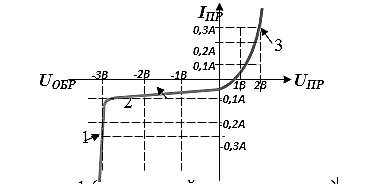 Варианты ответа1. участок 1 2. участок 2 3. участок 3 4. все участкиБиполярный транзистор включен по схеме…А. с общей базойБ. с общим эмиттеромВ. с общим коллекторомВарианты ответа1. Есть усиление по току, нет усиления по напряжению2. Нет усиления по току, есть усиление по напряжению3. Нет усиления по току, нет усиления по напряжению4. Есть усиление по току, есть усиление по напряжениюДля биполярного транзистора, включенного по схеме с общей базой из коэффициентов усиления по току и напряжению могут превышать единицу…Варианты ответа1. только коэффициент усиления по току2. только коэффициент усиления по напряжению3. оба коэффициента: и по току и по напряжению4. ни один из указанных коэффициентовНа рисунке приведена схема включения транзистора с общей(-им)…Варианты ответа1. коллектором		2. базой		3. эмиттером			4. землёйВ биполярном транзисторе число p-n-переходов равно…Варианты ответа1. один2. два3. три4. четыре
На рисунке приведена схема усилительного каскада с общим (-ей) …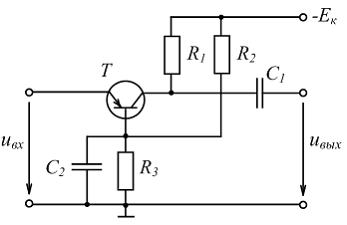 Варианты ответа1. коллектором 2. эмиттером 3. базой 4. затвором В результате перемещения дырок в полупроводнике образуется…Варианты ответа1. Дырочная проводимость	2. Переменная проводимость	3. Электронная проводимость4. Ионная проводимостьПолучение полупроводников p-типа обеспечивают примеси…Варианты ответа1. с валентностью, меньшей, чем у исходного материала2. с валентностью, равной пяти3. с валентностью, равной трем4. с валентностью, большей, чем у исходного материалаК кристаллу p-типа подключен «плюс» источника напряжения, к кристаллу n-типа – «минус». Прохождение тока через pn-переход обеспечивают…Варианты ответа1. основные носители заряда2. неосновные носители заряда3. положительно заряженные ионы4. отрицательно заряженные ионыВ режиме пробоя работает…Варианты ответа1. варикап2. стабилитрон3. туннельный диод4. диод ШотткиДиод, предназначенный для преобразования переменного тока в постоянный называется…Варианты ответа1. варикап		2. выпрямительный диод3. туннельный диод4. стабилитронВ цепи с транзистором, включенным по схеме с общей базой…Варианты ответа1. есть усиление по току, нет усиления по напряжению2. нет усиления по току, есть усиление по напряжению3. нет усиления по току, нет усиления по напряжению4. есть усиление по току, есть усиление по напряжениюДля биполярного транзистора, включенного по схеме с общим эмиттером из коэффициентов усиления по току и напряжению могут превышать единицу…Варианты ответа1. только коэффициент усиления по току2. только коэффициент усиления по напряжению3. оба коэффициента: и по току и по напряжению4. ни один из указанных коэффициентовНа рисунке приведена схема включения транзистора с общей(-им)…Варианты ответа1. коллектором		2. базой		3. эмиттером			4. землёйрn-переходы затвора полевого транзистора включены…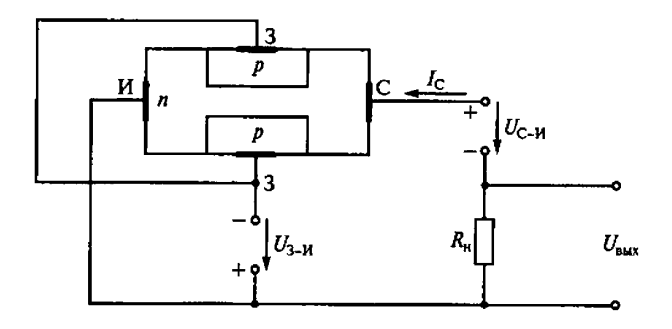 Варианты ответа1. в прямом направлении2. в обратном направлении3. направление не имеет значения4. один переход – в прямом, другой – в обратном направлении.На рисунке изображена форма тока …
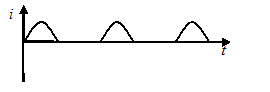 Варианты ответа1. двухполупериодного выпрямителя 2. однополупериодного выпрямителя 3. трехфазного выпрямителя 4. мостового выпрямителя В результате перемещения электронов в полупроводнике образуется…Варианты ответа1. Дырочная проводимость	2. Переменная проводимость	3. Электронная проводимость4. Ионная проводимостьПроводимость примесных полупроводников зависит при постоянной температуре от…Варианты ответа1. полярности приложенного напряжения2. направления протекающего тока3. концентрации примесей4. высоты потенциального барьераЗона вблизи границы p и n областей, обедненная подвижными основными носителями заряда называется…Варианты ответа1. валентный слой2. эмиттерный переход3. запирающий слой4. зона проводимостиПолупроводниковый диод – это…Варианты ответа1. полупроводниковый прибор, имеющий два электронно-дырочных перехода2. полупроводниковый прибор, имеющий два вывода3. полупроводниковый прибор с одним электронно-дырочным переходом, имеющий два вывода4. полупроводниковый прибор, пригодный для усиления сигналовПолупроводниковй диод, работающий в режиме электрического пробоя – это …Варианты ответа1. варикап.		2. выпрямительный диод.	3. туннельный диод.4. стабилитронВ цепи с транзистором, включенным по схеме с общим эмиттером…Варианты ответа1. есть усиление по току, нет усиления по напряжению2. нет усиления по току, есть усиление по напряжению3. нет усиления по току, нет усиления по напряжению4. есть усиление по току, есть усиление по напряжениюДля биполярного транзистора, включенного по схеме с общим коллектором из коэффициентов усиления по току и напряжению могут превышать единицу…Варианты ответа1. только коэффициент усиления по току2. только коэффициент усиления по напряжению3. оба коэффициента: и по току и по напряжению4. ни один из указанных коэффициентовСхеме включения транзистора с общей базой соответствует рисунок…Варианты ответа1. 2.3.4.Данное условное графическое изображение обозначает…Варианты ответа1. полевой транзистор МДП-типа2. биполярный транзистор pnp-типа3. биполярный транзистор npn-типа4. полевой транзистор с каналом p-типаНа рисунке изображена схема …
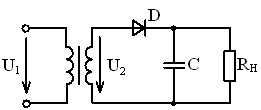 Варианты ответа1. двухполупериодного мостового выпрямителя с RC-фильтром 2. однополупериодного выпрямителя с емкостным фильтром 3. двухполупериодного выпрямителя с выводом средней точки обмотки трансформатора 4. параметрического стабилизатора Незанятое электроном энергетическое состояние в валентной зоне, обладающее положительным зарядом, называется…Варианты ответа1. Полем		2. Дыркой		3. Ионом4. ЭлектрономПолупроводник называется примесным, если он…Варианты ответа1. является сплавом кремния и германия2. содержит примесь с валентностью, отличной от валентности основного вещества3. состоит из смеси нескольких различных полупроводников4. является механической смесью частиц металла и диэлектрикаПри подключении к полупроводнику прямого напряжения зона p-n-перехода…Варианты ответа1. расширяется;2. сужается;3. не изменяется;4. расширяется со стороны p-слояВыпрямительный диод – это…Варианты ответа1. диод, имеющий два и более электронно-дырочных перехода2. диод, предназначенный для преобразования переменного тока в постоянный3. диод, имеющий симметричную вольт-амперную характеристику4. диод, предназначенный для преобразования одного переменного тока в другой переменный токНа рисунке изображена структура…Варианты ответа1. полевого транзистора2. биполярного транзистора3. выпрямительного диода4. тиристораВ цепи с транзистором, включенным по схеме с общим коллектором…Варианты ответа1. есть усиление по току, нет усиления по напряжению2. нет усиление по току, есть усиление по напряжению3. нет усиление по току, нет усиление по напряжению4. есть усиление по току, есть усиление по напряжениюНормальный режим работы транзистор обеспечивается подключением источников напряжения, показанным на схеме…Варианты ответа1.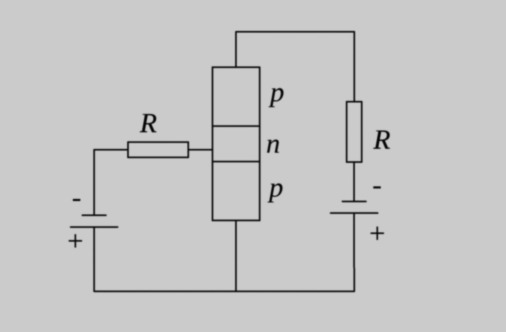 2.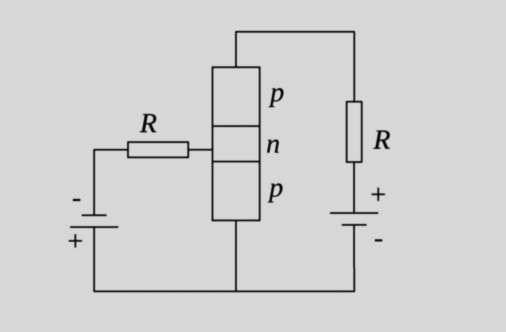 3.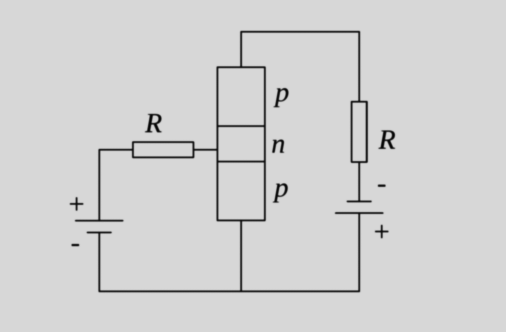 4. Правильная схема отсутствуетСредний слой биполярного транзистора называется…Варианты ответа1. заземлением		2. базой		3. катодом		4. анодомТок  стока при увеличении напряжения  на затворе З полевого транзистора относительно истока И…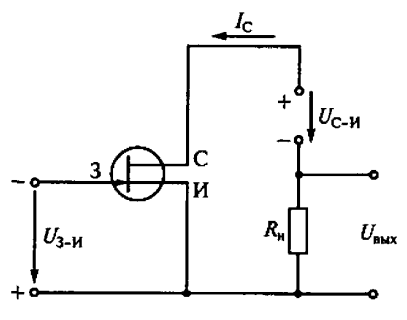 Варианты ответа1. не изменится2. увеличится3. уменьшится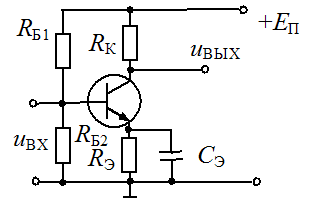 На рисунке изображена схема усилительного каскада с общим (общей) …Варианты ответа1. базой 2. эмиттером 3. истоком 4. коллектором № вопроса12345678910Верный ответ34131A4Б1В23223№ вопроса12345678910Верный ответ1113241122№ вопроса12345678910Верный ответ3221132432№ вопроса12345678910Верный ответ2213242131№ задания12345678910№ ответаЗамена ответаБаллы